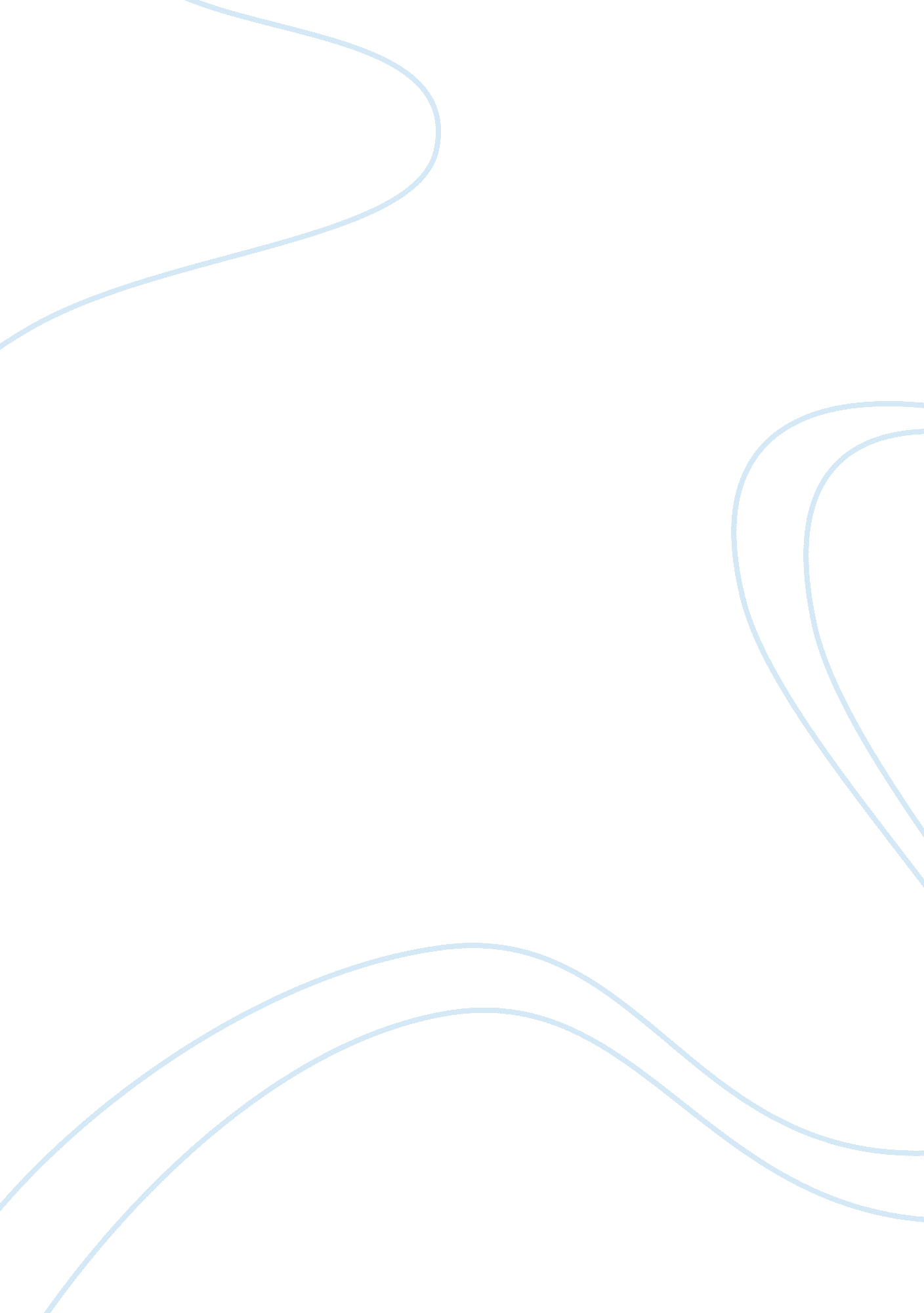 The difference in statues in japan, india, china and koreaDesign, Architecture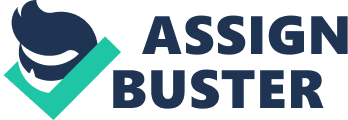 Korea 
The Korean statue has around the double chin, which is considered to be a sign of royalty in Korea. What is more, the statue has distinct almond-shaped eyes that are well in line with the Korean people. The facial characteristics are distinctly Korean. The jade ornaments in front of the statue also depict the Korean origins of the statue. 
China 
The Chinese statue is sitting on a lotus, which is quite distinctly related to the Chinese as a symbol of striving and purity. The eyes, again, are also almond-shaped, and very much in line with Chinese facial characteristics. The Chinese characters underneath the statue also reiterate this. The garb of people behind the Buddha is that sported by Chinese noblemen of their time. 
India 
The Indian statue, like those from other regions, also has distinct regional features. He is attended by what seem to be Indian gods, carrying around distinctly Hindu mace. 
Japan 
With Japan being a clear fiefdom, it is no wonder that the Buddha has been shown to be attended by royalty, thus, showing his high stature as per the Japanese customs. 